January 30, 2022KNIGHTS OF COLUMBUS WILL BE SERVING BREAKFAST TODAY after Mass.  It is Corporate Communion Mass (5th Sunday of month).  Please join for food and fellowship!CONFESSION will be offered every Thursday at 5:00pm before Mass.A BIT OF RECENT HISTORY – Six years ago was the Sacred Heart School fire.  Still grateful to the firefighters and all that helped during that time.  It was very cold the day of the fire!  And four years ago we moved into our new Parish Center!FLOWERS were in loving memory of the following: Jim & Renee Martin; deceased members of the Weiner & Johnson families; Adam Hanig; Tom Wolf; Herman & Weaver Families; Deceased members of the Osterman & Schmall Families; Ray, Jo, & Joanie McLaughlin and Warren & Helen Wagner; loved ones of the Clarence & Jeanette Ermer family; Tyler TankCATHOLIC SCHOOLS WEEK begins today and ends on Saturday, February 5th.  See attached for the schedule of events happening at Newman Catholic this week!  We have several students from our parish attending Newman Catholic. JOIN US ON FACEBOOK!  Sacred Heart has created a Facebook group to use for parish updates, events happening, upcoming meetings and so forth.  Please reach out to Amanda Dick so she can friend you on Facebook and invite you to the group.  IRISH FAIR MEETING – Thank you to the few who came to the meeting.  Those at the meeting have been doing this for many, many years. We will be having the same Irish Fair with a few changes.  We will be dialing down our lunch and eliminating some of the games.  Trying to find prizes for the younger kids is a problem since everything is so expensive and the stores don't run clearance sales after Christmas like they have in the past.  Looking for new ideas on prizes.  We will still have the live and sack auctions if you want to donate any items for either one.  If you are crafty, we welcome those donations, as well.  We will hold the Raffle, as years in the past; please sell the tickets distributed to you or buy yourself!  This is one of bigger ways we make money.  Tim Nuehring will be coming around selling $50.00 chances on Roulette spins again.  Tim has been doing this for years and it makes us a large part of our profit.  Be generous when he comes around!  Sign-up sheets for donations of pop and food will be out later.  We will also still have the bake sale, so mark it down now and plan to bring items.  The date for the fair is March 27th from 11:00am – 2:00pm with the live Auction starting around 1:30 pm.  SAVE THE DATE!  When asked to work, please say yes.  It is only for an hour or so or your time and is for a great cause. – Irish Fair committeeROCKWELL UNITED METHODIST CHURCH will be showing the movie "THE CHOSEN" on the following Saturdays: February 5th, February 19th, March 5th, and March 19th starting at 6:00pm.  Snacks will be shared at intermission.  If you miss a week - come next times.  If you need childcare, please contact Pastor Wendy at 641-420-3440.INDIVIDUAL FINANCIAL REPORTS have been mailed out. If you did not receive one and expected to, please contact the office.SNOW REMOVAL – We will not be clearing the front steps and ramp in the front of the church this winter.  Please use the parking lot and the entrance into the Parish Center from the north or use the south entrance into the Parish Center.  Thank you.LECTIONARYS – We have purchased a new lectionary for the Sunday readings and 2 volumes for the daily readings.  The cost is around $350.00.  We have a couple small memorials, from Bob Cassidy and Shirley Ries, which we will be using to pay for these.ARCHDIOCESEONE – On September 29, 2019 in response to real needs, and after broad consultation, Archbishop Jackels announced the start of a special appeal, called ArchdioceseOne, to help the poor and to support the mission of the Church. In March of 2020, the COVID-19 pandemic forced us to pause active fundraising for ArchdioceseOne.  In mid-February we will be restarting our fundraising efforts for this special appeal. You may have received a letter in the mail regarding this; if not, there is a video to watch at: www.archdioceseone.org/splashBUILDING COMMITTEE UPDATE – They are in the process of getting bids for tuck-pointing of the church.  If you have noticed, the brick is really chipping off in front of the church.  The rest of the church seems in good shape but needs to be sealed at this time and are looking into sealing the new Parish Center.  They are also getting bids to paint the balcony of the church and to fix the spot above Mary.  The guild ladies have indicated they would be interested in paying for the painting of the church.  As you recall the Guild paid for the new carpet in church.  This is why we have projects and fundraisers to make money, to help with various repairs in the church.  More information on bids will be shared at a later date. THE HAT & MITTEN BOX IS BACK – As the weather gets colder, the need gets greater.  There is a box in the entry to the waking room for hat and mitten donations.  These will be given to those in need. WEST FORK FOOD PANTRY – In 2021, they purchased a building on Main Street in Sheffield. So far they have replaced the flooring, changed all lighting, remodeled both bathrooms, installed an automatic door opener, added new cement work around main freight receiving, cleaned ceiling tiles and repainted the walls, and installed a new compressor and cooling unit for walk in cooler.  On August 29th, they had their Grand Opening and burned a $90,000.00 mortgage!  To date they have raised nearly $140,000.00!!  What an asset to the West Fork community.  This was done with many volunteers.  In 2021, our Ladies Guild donated $450.00 to the food pantry.  If you or someone you know is in need, their hours are Thursdays from 2:00pm – 5:00pm and the first Saturday of the month from 10:00am – 12:00pm.  Their phone number is 641-892-4010.  You must be a resident of the West Fork School District to be eligible for receiving food.HAWKEYE HARVEST FOOD BANK – Since the first of this year, we have taken 60 plus pounds of food and cash donations of $750.00 to the food bank. Thank you to everyone for your generous donations. They are always in need of donated items.  There are baskets in the entry to the church to leave any items you want to donate.----------------------------------------------------------------------------------------------------------------------------------------------------------------------------------------------------Religious Education NewsTODAY, SUNDAY, January 30th – No donuts, Knights of Columbus BreakfastSUNDAY, February 6th – Donuts: Bobbie Jo Dahl, Abbey Pitzenberger, Michelle RobisonWEDNEDSAY, FEBRUARY 9th – Class from 6:00pm-8:00pmSAVE THE DATE:  First Reconciliation will be held on Wednesday, March 23rd, at 6:00pm.  A meal will follow, and students will be making their First Communion banners that night.Donuts for the second half of the year will be purchased by the Guild and served by the parents.----------------------------------------------------------------------------------------------------------------------------------------------------------------------------------------------------    With Gratitude We Give              --------------------------------------------------------------------------------------------------------------------------------------------------------------------------------------------------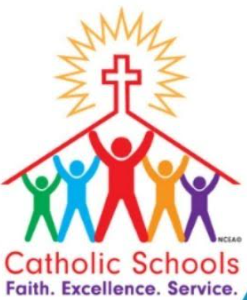 BUDGET                               January 23, 2022January 23, 2022BUILDING FUNDPARKING LOT FUNDAdultsAdults$835.00Balance:$11,318.72Memorial Money Borrowed                $13,689.60OffertoryOffertory$48.00Donations$0Previous week’s Balance:                  - $2,099.27BuildingBuilding$0.00TOTAL:      $11,318.72Donations:                                         + $90.00Parking LotParking Lot$90.00TOTAL (owed to Memorial Fund)- $2,009.27TOTAL:TOTAL:       $973.00JANUARY 30, 2022LECTOR:  Andrea HanigEUCHARISTIC MINISTERS: Margaret Nuehring, Kim Thyne                                               Jim Weaver, Dave Weiland                                                MUSIC:  Genevieve Foreshoe & Helena, Ann WolfSERVERS:  Kaleb Hrubetz, Hayden JohnsonGREETERS/USHERS:  Bill & Denise MartinMONEY COUNTERS:  Jill Rowe, Mary SchulzROSARY:  Dale HubkaFEBRUARY 6, 2022LECTOR:  Steve AbbasEUCHARISTIC MINISTERS: Renee Laudner, Sarah Johnson                                               Tim & Margaret Nuehring                                         MUSIC:  Kim Thyne, Kaleb HrubetzSERVERS:  Owen & Beau Hanig, Owen SchmidtGREETERS/USHERS:  Les & Sandy KnowlesMONEY COUNTERS:  Jill Rowe, Sheri SprungROSARY:  Les KnowlesFEBRUARY 13, 2022LECTOR:  Jessica ForeshoeEUCHARISTIC MINISTERS: Amanda Dick, Cassaundra Reed                                               Pat Sheldon, Kim Thyne                             MUSIC:  Andrea & Avah HanigSERVERS:  Brylie & Norah Hubka, Yann OrtonGREETERS/USHERS:  4th & 6th Grade ClassesMONEY COUNTERS:  Margaret Nuehring, Mary SchultzROSARY:  Bill MartinFEBRUARY 20, 2022LECTOR:  Dave WeilandEUCHARISTIC MINISTERS: Tammy Hrubetz, Sarah Johnson                                               Renee Laudner, Lisa Schultz                             MUSIC:  Genevieve Foreshoe & Helena, Ann WolfSERVERS:  Jayden & Jase Pitzenberger, Levi StaudtGREETERS/USHERS:  Confirmation ClassMONEY COUNTERS:  Dan Hrubetz, Dale RoweROSARY:  Tim Nuehring